Curriculum VitaeSection A: Personal DataSection B: Education HistoryInstitutions Attended with Dates and Academic QualificationsTeaching ExperienceRecent Self-Development2 Day International E-Conference on COVID – 19 Global Impact (20th – 21st July, 2020).3 Week Course: GODAN Action Online Course on Open Data Management in Agriculture, Nutrition and Land (19th November – 9th December, 2018).Academic and Administrative Positions HeldCourses TaughtScholarship, Grants, Fellowship and PrizesLetter of Appreciation from the Education Commission, Living Faith Church Worldwide for Service on the Platform of School Board KHMS, Landmark University, Omu Aran. December, 20202016 Award for Excellence and Role Modeling; College of Science and Engineering (CSE).2016 Award for Contribution to Sport in Landmark University.2014 and 2016 Landmark University, Hospitality Unit AwardLetter of Appreciation from the Management (August 2015) for Resolute Commitment to the Vision and Mission of Landmark University as Dean, Student Affairs.Letter of Commendation from the Management (28th March 2014) for Hard Work and Outstanding Contribution in the Administrative Training Programme of Landmark University. Publications: JournalsAlabi, O. O., Animashahun, R. A., Oluwafemi, P. T., Shoyombo, A. J.,Olawoye, S. O., Okeniyi, F. A., Falana, B. M. (2021). Histological Indices and Growth Performance of Noiler Chickens fed Dietary inclusion of Locust Bean Leaf Meal. Annals of R.S.C.B., ISSN:1583-6258, Vol. 25, Issue 6, 2021, Pages. 16971-16978 Received 25 April 2021; Accepted 08 May 2021Samuel Olawoye, Abiodun Adeloye, Mercy Adeyeye, Funmilayo Okeniyi, Razaq Animashahun, Olayinka Alabi, Ekemini Okon and Abdul-Hameed Sambo (2021) Rural women participation in small ruminant enterprise in the middle belt region of Nigeria. Heliyon-Elseveir Journal. https://ssrn. com/author= 4762153Okeniyi,Okeniyi F. A., Olawoye, S. O., Adeyonu, A. G., Animashahun, R. A., Onwuka, C. 4 4 F. I., Aina, A. B. J. and Sowande, O. S. (2020). Performance, Haematology and Serum Biochemical Indices of West African Dwarf Bucks Fed Elephant Grass (Pennisetum purpureum) Supplemented with Urea-Maize Stover Diets. Coast, J. Fac. Sci. 2 (2): 469 - 481Olawoye, S.O., Okeniyi, F. A, Adeloye. A. A, Alabi, O. O, Shoyombo, A. J, Animashahun, R. A.,Yousuf, M. B. (2020). Milk yield and composition of West African dwarf (wad) goats fed palm kernel cake supplement for conventional concentrate* ADAN J. Agric. 2020, 1 (1): 173-179 ©Association of Deans of Agriculture in Nigeria Universities (ADAN) ISSN2736-0385 FA Okeniyi, SO Olawoye, RA Animashahun, OO Alabi, AJ Shoyombo (2020).Mineral balance, nutrient intake and digestibility of West African dwarf (Wad) goats fed urea-mixed milled maize stover diets. Adan Journal of Agriculture 1 (01), 149-159Olawoye, S. O., Okeniyi, F. A., Adeloye, A. A, Alabi, O. O., Shoyombo, A. J., Animashahun, R. A. and Yousuf, M. B. (2020). Effects of formulated concentrate and palm kernel cake supplementation on performance characteristics of growing West African dwarf (WAD) goat kids* Nigerian J. Anim. Sci. 2020, 22(2): 287-295Shoyombo A. J., Alabi O. O., Animashahun R. A., Olawoye S.O, Popoola M. A., Musa A. A., Yakubu H., Williams M. E., and Akinsola O.M. (2019). Principal component and stepwise discriminant analysis of the morphometric traits of three dual-purpose breeds of chicken. Nigerian J. Anim. Sci. 2019, 21 (1): 1-8Adeyina, A.O., Akanbi, A.S., Alabi, O.O., Olawoye, S.O., Soyombo, A.J. and Animashahun, R.A 2019. Effects of Groundnut Hulls Based Diet on Performance and Haematological Indices in Japanese Quails. Nigerian Journal of Agriculture, Food and Environment. 15(2): 26-31Alabi O.O. Ajala A.O., Olawoye S.O and Animashahun R.A. (2019). Strengthening Rural Women’s Capacity for Technology Development in Poultry Production in Nigeria. International Journal of Mechanical Engineering and Technology (IJMET) Volume 10, Issue 03, March 2019, pp. 690–694 (Scopus Indexed)Animashahun R. A, Omoikhoje S. O, Alabi, O.O, Shoyombo, A.J and Olawoye S.O (2018).  Influence of Graded Levels of Instant Noodle Waste in the Diets on the Performance, Carcass Traits and Haematology of Broiler Chickens. Agrosearch (2018) 18 No. 1: 40 – 52Shoyombo A.J., Alabi O.O., Animashahun R.A., Olawoye S.O., Popoola M.A., Musa A. A. Yakubu H, Williams M.E and Ogunniyi E.O (2018). Influence of Blood Protein Polymorphism on Morphometric Indices of Nigerian Breeds of Goats. Nigerian J. Anim. Sci. 2018, 20 (4): 377-383Alabi, O.O., Shoyombo, A.J., Animashahun, R.A., Olawoye, S.O., Abdulazeez, J.O., Faduhunsi,O.O and Oladehinbo, D. O. (2018). Effects of L-Arginine supplementation of drinking water on the kidney and liver of Sasso chickens. International Journal of Livestock Production Vol. 9(7), pp. 160-164, July 2018 DOI: 10.5897/IJLP2018.0472 Article Number: 2307E4157352 ISSN: 2141-2448 Copyright ©2018Alabi O O, Animashahun R A. Shoyombo A J and Babalola A J (2017). The histological analysis of the proventriculus and gizzard of broilers fed wheat bran based diet supplemented with Natuzyme and Maxigrain. Bull. Anim. Hlth. Prod. Afr., (2017), 65, 591-597 (Scopus indexed)Olubamiwa, O.O., Ajala, A.O., Fabiyi, E.F., Alabi, O.O., Adedeji, I.A. Animashahun R. A. and Owolabi, A.O. (2016). Evaluation of Indigenous Poultry Improvement Project in Irepodun Local Government Area of Kwara State. Trop. Anim. Prod. Invest. 19 (2): 34 - 37 (2016) ISSN: 1115-2540Shoyombo A.J., J. Izebere, R.A. Animashahun, S.O. Olawoye, A.A Musa, H. Yakubu (2015): Age and SexBased Multivariate Analysis of Body Morphology using PCA. Scholars Journal of Agriculture and Veterinary Sciences 2(5): 352-355Shoyombo, A.J., Animashahun, R.A., Izebere, J., Olawoye, S.O., Yakubu, H. and Musa, A. A (2015) Genetic Distance and Relationship among Indigenous Goats Using Blood Biochemical Polymorphism. Asian Journal of Science and Technology. Vol. 6 Issue 09, pp. 1746-1749Animashahun R. A; S.O. Omoikhoje (2014): Haematological Traits and Serum Chemistry of Broiler Chicken Fed Bread waste-based diets. Journal of Animal Health and Production 2 (4): 51 – 54 (Scopus indexed).Omoikhoje S.O; R. A. Animashahun, and M.I. Edokpayi (2014): Enhancement of some Agro-Industrial Waste Products by Solid State Fermentation. Nigerian Journal of Animal Production Vol. 41 Issue 2.Animashahun R. A; S.O. Omoikhoje; M.I. Edokpayi and B.T. Adesina (2013): Nutrient values of Cassava Residual Pulp (CRP) as affected by Solid State Fermentation (SSF) With Penicillium sp. International Journal of Applied Agricultural and Apicultural Research (IJAAAR) Vol. 9, Faculty of Agricultural Sciences based Journal LAUTECH, Ogbomosho, Oyo State Nigeria.Omoikhoje S.O, Bamgbose A.M, Aruna M.B and Animashahun R.A. (2006): Response of weaned rabbits to concentrate supplemented with varying levels of Synedrella nodiflora forage. Pakistan Journal of Nutrition. 5(6): 577-579. Asian Network for Scientific Information (Scopus indexed).Alonge D.O, Ndu P.O and Animashahun R.A. (1992): Trichinellosis in Pigs in Ibadan. Tropical Veterinarian. Vol. 10:108-110Publications: Conference ProceedingsAnimashahun R.A, Alabi O.O., Shoyombo A.J., Ayeni M.A., Adesina A.Y. and Bolaji, A.C. (2018). Effect of oral supplementation of L-arginine on the haematological indices of Shika brown chickens. 43rd Annual Conference of Nigeria Society for Animal Production (NSAP) 18 – 22nd March 2018, New SAAT Lecture Theatre, Federal University of Technology Owerri, Imo State, Nigeria.Alabi O. O., Shoyombo A. J., Animashahun R. A and Olawoye S. O. (2018). The Benefits of Basil Leaves as Natural Medicine in Livestock Production. . 43rd Annual Conference of Nigeria Society for Animal Production (NSAP) 18 – 22nd March 2018, New SAAT Lecture Theatre, Federal University of Technology Owerri, Imo State, Nigeria.Shoyombo A. J., Akpa G. N, Izebere J, Animashahun R. A., Ajide S. O., Musa A. A, Yakubu H., Akinsola O. M., Muhammed H. and Ogunniyi E. O. (2017). Carbonic Anhydrase Frequency and Population Stability among Breeds of Nigerian Goat. 42nd Annual Conference of Nigeria Society for Animal Production (NSAP) 26th – 30th March 2017Multi-purpose Hall, Landmark University, Omu Aran, Kwara State, Nigeria.Animashahun R. A., Fatregun,Optimization of inoculum size and incubation period of solid state fermentation process41st Annual Conference Of The Nigerian Society For Animal Production (NSAP), held at Ceremonial Building, Federal University of Agriculture (FUNAAB), Abeokuta, Ogun State from 20th – 24th March, 2016Animashahun R. A; S.O. Omoikhoje; M.I. Edokpayi, and I. Adejumo. Influence of Penicillium sp. in enhancing the nutritive values of selected Agro-industrial waste Wastes by solid state fermentation: implication for organic animal feed (Book of Abstract).9th National Conference on Organic Agriculture (Abeokuta organi8c 2013) 11th -15th November, 2013. Organized by the Organic Agriculture Project in Tertiary Institutions in Nigeria (OAPTIN) at Federal University of Agriculture, Abeokuta, Nigeria, OAPTIN/2013/064Animashahun R.A. Bamgbose, A.M., Omoikhoje, S.O. Hematological and Biochemical indices of weaned rabbits fed concentrated and Syndrella nodiflora forage supplement proceeding of 11th Annual Conference of Animal Science Association of Nigeria 18rh – 21st September 2006. I. A.R & T. Ibadan Nigeria.Animashahun R.A., Bamgbose, A.M., Omoikhoje, S.O. and Aruna, M.B Performance of Weaned Rabbits fed concentrate and Syndrella nodiflora forage supplement. Proceeding of 10th Annual conference of Animal science Association of Nigeria 12th -15th September, 2005. University of Ado Ekiti, Nigeria. Other Manuscripts Submitted for PublicationRazaq A. Animashahun, Gbenga E. Onibi, Samuel O. Aro and Oghenerobor B. Akpor. Fortified Fermented Cassava Stump: Effects on the Performance and Egg Quality of Egg Type Chickens. Journal of Applied Poultry Research. Manuscript number: JAPR-D-21-00065 (Scopus indexed)Animashahun R. A., Alabi O. O., Okemiyi F. A., Olawoye S. O., Shoyombo J. A and Falana B. M. Performance and blood profile of Noiler chickens fed diets containing graded levels of Parkia biglobosa leaf meal (PBLM). Food Research. Manuscript ID: FR-2021-475 (Scopus indexed)Animashahun R. A., Aro S. O., Onibi E. O., Alabi, O. O., Olawoye S. O. Okeniyi, F. A. and Falana, M. B. Carcass Traits and Meat Quality of Broiler Chickens Fed Diets Containing Fortified Fermented Cassava Stumps. The Chilean Journal of Agricultural & Animal Sciences. Manuscrit No: 4667 (Scopus indexed)Olawoye S. O., Okeniyi F. A., Animashahun, R. A., Adeloye A. A., Alabi O. O, Shoyombo A. J., Yousof M. B (2021). Effect of replacing formulated concentrate with palm kernel cake on the performance of nursing does and kids. AGROSEARCH, Faculty of Agriculture, University of Ilorin, Nigeria. Manuscript number AG2020P07Supervision: Number of StudentsSupervision: Selected Theses and DissertationsConference/Workshop/Seminar AttendedNational Security Conference for Tertiary Institutions. April 2nd – 4th 2019 at University of Ibadan (UI) Ventures Conference Centre, Ibadan, Nigeria43rdAnnual Conference of The Nigerian Society for Animal Production (NSAP), held at Federal University of Technology, Owerri (FUTO), Imo State 201842nd Annual Conference of The Nigerian Society for Animal Production (NSAP), held at Landmark University, Omu Aran, Kwara State 201741st Annual Conference of The Nigerian Society for Animal Production (NSAP), held at Ceremonial Building, Federal University of Agriculture (FUNAAB), Abeokuta, Ogun State from 20th – 24th March, 2016The 52ndAnnual Congress of the Nigerian Veterinary Medical Association (NVMA) held in University of Science and Technology, Port Harcourt on 23rd–28thNovember 2015.39th Annual Conference (LANDMARK 2015) of Soil Science Society of Nigeria (SSSN): “Managing Nigerian Soils for Food and Nutrition Security and climate change Adaptation and Mitigation” held at Landmark University, Omu-Aran held 9th-13th March, 2015.The 51st Annual Congress (KADA 2014) of the Nigerian Veterinary Medical Association (NVMA) held in Umaru Musa Yaradua indoor Sport Hall, Murtala Muhammed Square, Kaduna State on 23rd–28th November 2014.A 4 Day Capacity Building on: Understanding campus peace-building and crisis      management Techniques in tertiary Institutions in Nigeria, organized by the Peace Corps of Nigeria at the Hamdala Hotel, Kaduna. 26th-29th November 20139th National Conference on Organic Agriculture (Abeokuta organi8c 2013) 11th -15thNovember, 013.Organized by the Organic Agriculture Project in Tertiary Institutions in Nigeria (OAPTIN) at Federal University of Agriculture, Abeokuta, NigeriaOne-week Security Retreat for Tertiary Institutions at University of Abuja Monday 17th –Friday 21st June, 2013, with the theme: “Making Tertiary Institutions Safe for Students”. Organized by the Office of the Senior Special Assistant to the President (Youth and Student Matters) collaborating with precise concepts services Limited in partnership with Committee of Deans of student Affairs and Head of Security of Tertiary Institutions in Nigeria.11th Annual Conference of Animal Science Association of Nigeria 18th-21st September 2006, I.A.R& T., Ibadan, Nigeria10th Annual Conference of Animal Science Association of Nigeria 12th-15th September 2005, University of Ado-Ekiti, Ekiti State, NigeriaMembership of Professional BodyNigeria Veterinary Council (NVC Certificate No: 002216)Nigerian Veterinary Medical Association (NVMA).Nigerian Society for Animal Production (NSAP)World Poultry Science.Rabbit Researchers in Sub-Saharan Africa (RR_SSA).Domestic Animal Diversity Network (DAD-NET) GroupCommunity ImpactMember of Chaplaincy, Landmark University, Omu Aran, Kwara State.Member of Pastorate, Living Faith Church, Omu Aran District Headquarter, Kwara State.Special Marshal, Federal Road Safety Corps Unit 35, Omu Aran Kwara StateInvitation to Lecture in Toward Total Graduate (TTG) 2014/2015 SetAudit Committee Chairman, Landmark University Staff Multi-Purpose Cooperative Society (LUSMCSL) 2013-2019Chairman, Annual General Meeting (AGM) of Landmark University Staff Multi-Purpose Cooperative Society (LUSMCSL) 2017 & 2018 Financial Years.Extra- Curricular ActivitiesReadingSportGoogle Scholar ID:https://scholar.google.com/citations?user=Dtdtl1wAAAAJ&hl=enResearchgate Link: https://www.researchgate.net/profile/Razaq-Animashahun-2ORCID ID: https://orcid.org/0000-0001-7734-4109Elsevier Author’s ID: https://www.scopus.com/authid/detail.uri?authorId=15753624400Names and Addresses of Three (3) Referees(i) Professor G. E. OnibiDepartment of Animal Production and Health,School of Agriculture and Agricultural Technology,Federal University of Technology, Akure. Nigeria(geonibi@fiuta.edu.ng)(ii) Professor A. M. BamgboseDepartment of Animal NutritionDepartment of Agricultural Science,Federal University of Agriculture, Abeokuta, Nigeria(bamamu@unaab.edu.ng; bamamu_2004@yahoo.com)(iii) Prof. S. O. AroDepartment of Animal Production and Health,School of Agriculture and Agricultural Technology,Federal University of Technology, Akure. Nigeria(soaro@fiuta.edu.ng)Signature and DateNameANIMASHAHUN, Razaq AdekunleDate of birthMay 28, 1967GenderMaleTownIbadanLocal Govt. AreaIbadan North WestState of OriginOyoNationalityNigerianMarital StatusMarriedReligionChristianityNumber of Children4Contact AddressDepartment of Animal Science, College of Agriculture, Landmark University.Residential AddressBlock M Flat 3, Staff Quarters, Landmark University.Telephone Number+2348037141094E-mail Address animashaun.rasaq@lmu.edu.ng and kunleannies@yahoo.com Present Position Lecturer ICurrent Salary ScaleLUSS[10A]/[01]Post Applying forSenior Lecturer#InstitutionDegree TypeSpecializationYear1Federal University of technologyPh.D Animal Production and Management2021Ambrose Alli UniversityMSc Animal Nutrition and Biochemistry20063University of IbadanDVMVeterinary Medicine1992#InstitutionRankDateLandmark UniversityLI2013- date#PositionFromTo1Dean of Student (DSA)2021Till date2Member, Landmark University Administrative Board2021Till date3Member, Landmark University Student Council (LUSC) 2021/2022 Selection Committee2021Till date4Member, Teaching and Research CAS Advisory Committee2021Till date5Member (representing the Chaplaincy), Faculty and Staff Disciplinary Committee2021Till date6Member (representing the Chaplaincy), Student Disciplinary Committee2021Till date7Team Lead, Landmark Sustainable Goal 5 (LSG5) - Sustainable Agrarian Revolution 2021Till date8Chairman, Landmark University Commercial Farm Board2020Till date9Chairman, Agricultural Stakeholder Adhoc Committee on Strategic Planning for the Commercial Farm2020202010Chairman, Landmark University Cattle Cooperative and Artificial Insemination Board (LUCCAII)2019202111Member, Landmark University Farm Board (LUFIB)2019202012Member, Landmark University Staff Impropriety Committee2018202013Member, Ceremonies Committee2018201914Chairman, Security Committee2018201915Member, Student Disciplinary Committee2018201916Academic Level Adviser2017202017Member, Local School Board (LSB) Landmark University Nursery and Primary School (LUNPS)2017202018Member, Transport Committee2014201919Dean of Student (DSA), Landmark University2014201620Chairman, Student Disciplinary Committee      2014201621Member, Senate Committee on Staff impropriety2014201622Member, Central Purchasing Committee (CPC), Landmark University2014201623Chairman, Student Representative Council (SRC) Selection Committee 2014201624Chairman, Landmark University Pre-degree Programme (LUPP) sub-committee on Student Handbook, Student Disciplinary Committee, and Student Welfare,2014201525Member, Student Disciplinary Committee      2013201626Chairman: University Security Committee2013201427Chairman: Supervising Committee of Poultry Project of the Teaching and Research Farms2013201428Member: Committee on Procurement of Equipment for the College of Agricultural Sciences.2013201429Chaplain’s Representative, Student Representative Council Selection Committee 2013/2014 Session20132013Undergraduate CoursesUndergraduate CoursesUndergraduate Courses#Course CodeCourse title1.ANS 211   Anatomy and physiology of Farm Animals           2.ANS 212Introduction to Agricultural Biochemistry3ANS 221   Introduction to Animal Production                        4ANS 311Non-Ruminant Animal Production	5ANS 320Principles of Animal Health                                  6.FPT 427Animal Production Techniques7FPT 428Animal Health Management                                 8.ANS 516Nigerian Feeds and Feeding Stuffs                      9.ANS 522Monogastric Nutrition                                           10.ANS 523Reproductive Physiology11.ANS 525Principle of Animal Health & Diseases Control        12.TMC 111Understanding the Concept of Total Man 13.TMC 121Total Man Concept II14.TMC 211Total Man Development15.TMC 221Total Man Concept IV16.TMC 311Pathway to Academic Excellence17.TMC 411Ruling Your WorldPostgraduate CoursesPostgraduate CoursesPostgraduate Courses#Course CodeCourse title1.ANS 765Livestock Farming Systems2.ANS 767Advance Animal Health and Diseases3.ANS 826Advanced Biochemistry	4.ANS 729Non-Ruminant Animal Production5.ANS 813Livestock and Fisheries Production Systems6.ANS 828Feeds, Feed Production and Feed Mill Management7.ANS 889Environmental Pollution and Monitoring8.TMC 911The Making of a Total Man 2DegreeNumber of StudentsBachelors [B.Sc]16PGD1Masters [M.Sc]1 (Co- Supervision)#TitleDegreeYear1The optimization of solid-state fermentation of agro-industrial by-productsB. Agric20152Evaluation of the nutritive values of four common crop trees in Landmark UniversityB. Agric20163Haematology and Biochemical parameters of indigenous chickens administered with oral L-ArginineB. Agric20174Effect of Parkia Biglobosa Leaf as A Partial Replacement for Soyabean Meal in Broiler Chicken NutritionPGD2021NameSignature and DateANIMASHAHUN, Razaq Adekunle04/11/2021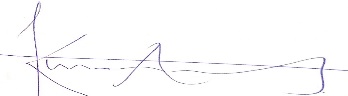 